Ангелина Ш.Девочка родилась в ноябре 2012. 
Возможные формы устройства: опека 
Братья/сестры: есть сестры и младшие братья 
Группа здоровья: II
Ангелина - добрая, спокойная, общительная, непосредственная девочка, быстро адаптируется к новым условиям. Любит играть в сюжетно-ролевые и подвижные игры, смотреть мультфильмы, рисовать.                     В 2019 году она пошла в 1 класс. Ангелина учится быть самостоятельной, ей очень нравится дежурить, помогать взрослым и детям. Девочка любит, когда ее хвалят, слушает и слышит взрослых. Ангелина очень привязана к своим сестрам и младшим братьям. В какой-то мере (хоть она и не старшая в семье) чувствует за них ответственность, проявляет заботу. Ангелине и ее братьям и сестрам очень нужна семья.Причина отсутствия родительского попечения со стороны матери: проведена процедура отобранияПричина отсутствия родительского попечения со стороны отца:в графе "отец" свидетельства о рождении стоит прочерк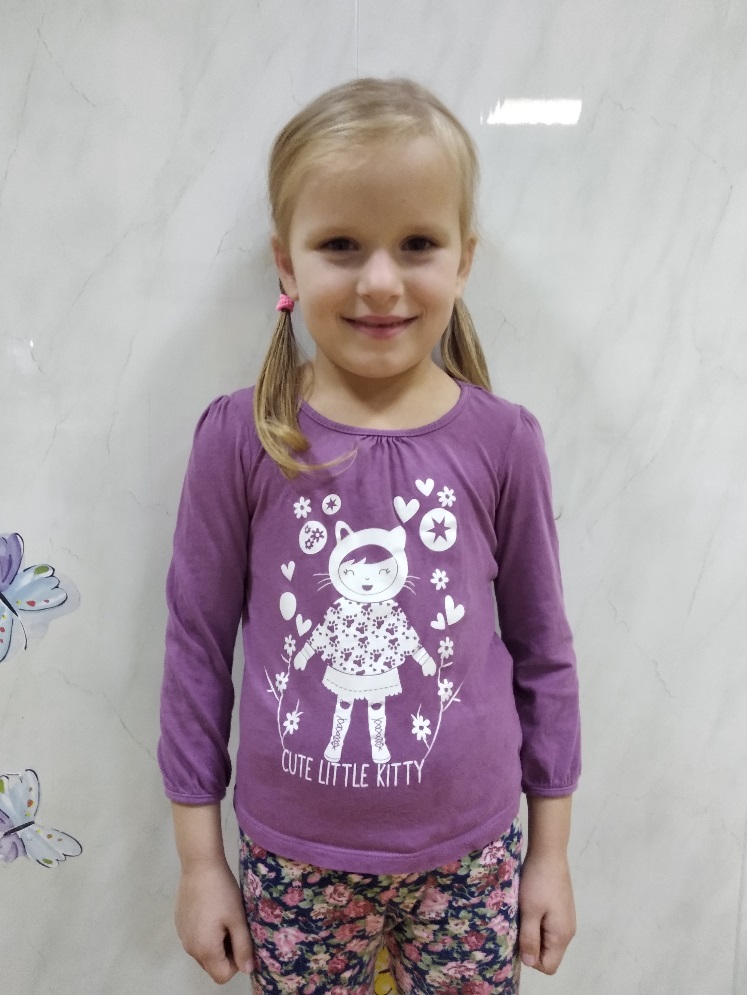 